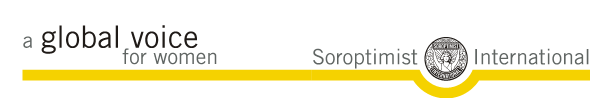 Soroptimisternes kunstudstilling.i Kirkehuset, Østre Kirkevej 1, 7400 Herningmed Kunstneren Hans Tyrrestrup.KUNSTEN AT MALE HÅB.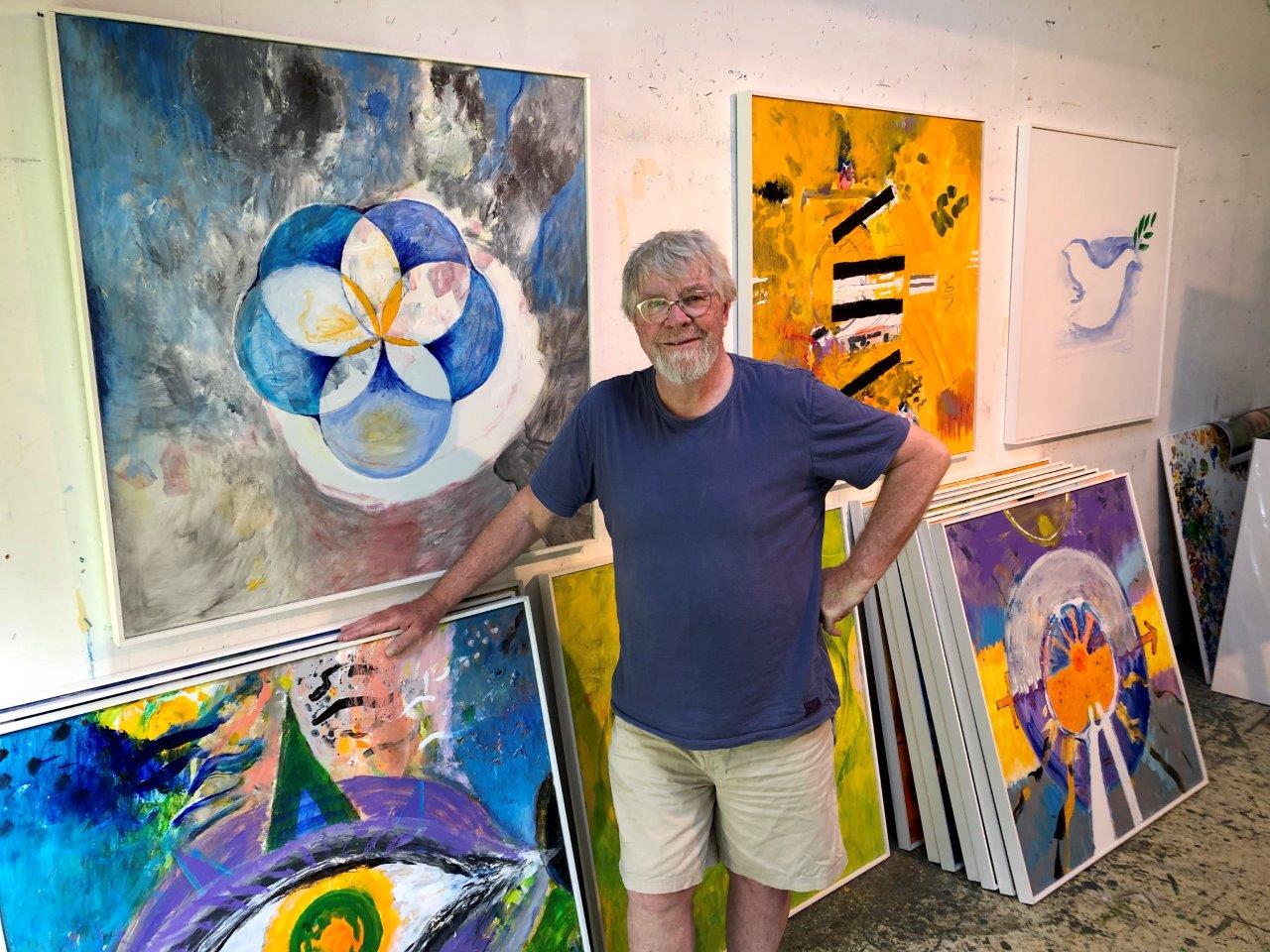 Fra d. 27. september – 3. oktober, 2021 - kan du opleve den dygtige billedkunstner Hans Tyrrestrups værker.Kom og nyd udstilling der er baseret på FN`s 17 verdensmål.Program:Mandag d. 27. september. fernisering kl. 14.00 – 16.00– hvor Hans Tyrrestrup præsenterer udstillingen og fortæller om sine tanker bag.Udstillingen er efterfølgende åben:Tirsdag d. 28. september:   kl. 10.00 – 14.00Onsdag d. 29. september:  kl. 10.00 – 21.00Torsdag d. 30. september:  kl. 10.00 - 17.00 Fredag d. 1. oktober:            kl. 10.00 – 14.00Lørdag d. 2. oktober – lukketSøndag d. 3. oktober:           kl. 10.00 – 13.00Udstillingen er for alleUdstillingen er gratis.Arrangør: Soroptimist International – Herning i samarbejde med Herning Kirkehus.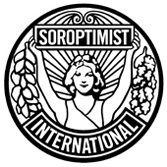 